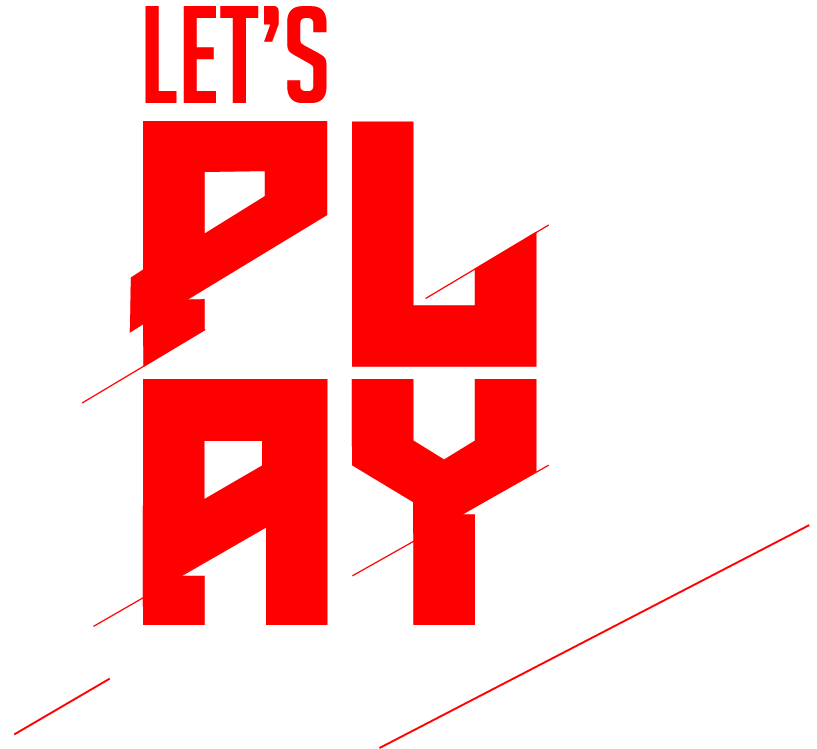 FESTIVAL DEL VIDEOGIOCO15 – 19 MARZOILPROGRAMMA DI LET’S PLAYMERCOLEDI’ 15 marzo – apertura dalle ore 09:00 alle ore 19:00Ore 10:30 – 19:00. AREA LUDICA. Giochi, tornei, influencerOre 09:00 – 13:30. ATTIVITÀ PER LE SCUOLE. Mostra sulla storia del videogioco a cura di Gamescollection.it, laboratori, panel di orientamentoEventi:Ore 12:00. PANEL. Il videogioco è diventato grande. Fotografia di un mercato a segno piùOre 15:00. PANEL. Videogioco, anzi lavoro. Profili professionali e riconoscimento delle competenzeOre 15:00. CNI UNESCO. SMART COMMUNITIES NEED SMART MUSEUMS. Cultura, musei e innovazione si incontranoORE 15:00. LABORATORIO PER FAMIGLIE. Sessioni di programmazione in ambiente ScratchOre 16:00. WORKSHOP. Capire e condividere: spunti per un uso consapevole del videogiocoORE 16:30. LABORATORIO PER FAMIGLIE. Sessioni di programmazione in ambiente ScratchOre 18:00. CINEMA TALK. Gioco quando voglio: dal cinema al videogame e ritorno. Incontro con Sydney Sibilia.GIOVEDI’ 16 marzo - – apertura dalle ore 09:00 alle ore 19:00Ore 10:30 – 19:00. AREA LUDICA. Giochi, tornei, influencerOre 09:00 – 13:30. ATTIVITÀ PER LE SCUOLE. Mostra sulla storia del videogioco a cura di Gamescollection.it, laboratori, panel di orientamentoEventi:Ore 09:00. WORKSHOP. L’ideazione di un videogiocoOre 10:00. WORKSHOP. Insegnare attraverso il videogioco. Istruzioni per l’usoOre 11:30. PANEL. Studiare è un gioco (serio). Scuola, educazione e formazione: la nuova frontieraORE 15:00. LABORATORIO PER FAMIGLIE. Sessioni di programmazione in ambiente ScratchOre 15:30. PANEL. Viaggi virtuali per turisti reali. Il videogioco e la valorizzazione dei territoriORE 16:30. LABORATORIO PER FAMIGLIE. Sessioni di programmazione in ambiente ScratchOre 17:00. PANEL. Un pezzo del sistema Italia. Stato e prospettive dell’industria videoludicaOre 18:30. PREMIO DRAGO D’ORO 2017. Quinta edizione del premio italiano il mondo videoludicoVENERDI’ 17 marzo – apertura dalle ore 09:00 alle ore 20:00Ore 10:30 – 20:00. AREA LUDICA. Giochi, tornei, YOUTUBERSOre 09:00 – 13:30. ATTIVITÀ PER LE SCUOLE. Mostra sulla storia del videogioco a cura di Gamescollection.it, laboratori, panel di orientamentoEventi:Ore 09:00. WORKSHOP. Lo storytelling nei videogiochi Ore 12:00. PANEL. Il campionato degli e-atleti. I videogiochi mobilitano atleti e tifosiOre15:00. PANEL. Il videogioco fa bene al patrimonio. Una nuova frontiera per la valorizzazione dei beni culturaliOre 15:00. FOCUS. Suoni, musiche ed effetti. La vita dell’audio designer per videogiochi (da confermare)ORE 15:00. LABORATORIO PER FAMIGLIE. Sessioni di programmazione in ambiente ScratchOre 16:30. PANEL. Ma che bel film questo gioco. La narrazione, i cinema, i videogame: l’alleanza possibileOre 16:30. FOCUS. Comunicare l’universo videoludico. Essere giornalisti di settore (da confermare)ORE 16:30. LABORATORIO PER FAMIGLIE. Sessioni di programmazione in ambiente ScratchOre 18:00. CINEMA TALK. Ray Bibbia - e l’esorcista diventa un videogame: incontro con Matteo Corradini di The PillsSABATO 18 marzo – apertura dalle ore 09:00 alle ore 20:00Ore 10:30 – 20:00. AREA LUDICA. Giochi, tornei, YOUTUBERSOre 09:00 – 13:30. ATTIVITÀ PER LE SCUOLE. Mostra sulla storia del videogioco a cura di Gamescollection.it, laboratori, panel di orientamentoEventi:Ore 15:00. PANEL. La realtà, anzi di più. Realtà virtuale non è solo spettacolare, ma anche utileORE 15:00. LABORATORIO PER FAMIGLIE. Sessioni di programmazione in ambiente ScratchOre 15:30. PANEL. Generazione YouTubers. Tra social e videogioco, nuovi linguaggi cresconoOre 16:30. FOCUS. Trasformare una passione in una professioneORE 16:30. LABORATORIO PER FAMIGLIE. Sessioni di programmazione in ambiente ScratchDOMENICA 19 marzo – apertura dalle ore 10:30 alle ore 19:00Ore 10:30 – 19:00. AREA LUDICA. Giochi, tornei, YOUTUBERSEventi:ORE 12:00. CONCERTO. Le musiche dei videogiochi. In chiave jazz!ORE 11:00. LABORATORIO PER FAMIGLIE. Sessioni di programmazione in ambiente ScratchORE 12:30. LABORATORIO PER FAMIGLIE. Sessioni di programmazione in ambiente ScratchORE 14:00. LABORATORIO PER FAMIGLIE. Sessioni di programmazione in ambiente ScratchPer aggiornamenti consultare: LETSPLAY.NET